POZVÁNKAna on-line odbornú prednášku pre podnikateľskú praxprogramu cezhraničnej Slovensko-Maďarskej spolupráce v projekte SKHU/1802/3.1/023 Co-Innovation Téma:Materiálové a energetické bilancie v praxiDátum: 27.10.2020 (utorok) o 9 hod. 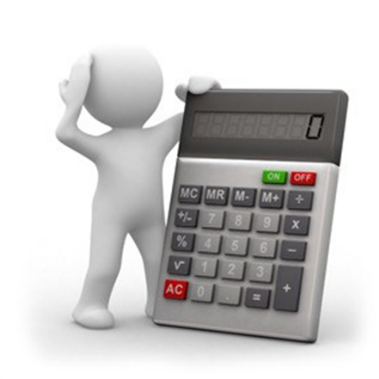 Prednášatelia: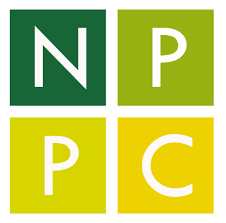 Doc. Ing. Stanislav Šilhár, CSc. (NPPC, SK)Ing. Stanislav Baxa, PhD. (NPPC, SK)Meeting ID:https://meet.google.com/fnf-tbst-jbhOn-line prezenčná listina: TU